Департамент образования и науки города Москвы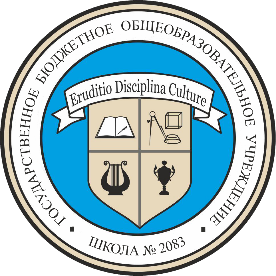 Государственное бюджетное общеобразовательное учреждениегорода Москвы «Школа № 2083» ОГРН 1115074013130                     			       ИНН/КПП   5074045703/775101001108823, г. Москва, п. Рязановское, 			тел.    +7 (495) 858-1541п. Знамя Октября, мкр. «Родники», д.11	e-mail: 2083@edu.mos.ru            Положение конкурса проектов и презентаций«Свет Рождественской звезды», в рамках XXXII Международных Рождественских чтений по теме «Православие и отечественная культура: потери и приобретения минувшего, образ будущего» ОРГАНИЗАТОРЫ1.Храм Живоначальной Троицы в Остафьево2.ГБОУ Школа № 20832. ЦЕЛИ И ЗАДАЧИЦель:духовное просвещение, нравственное и патриотическое воспитание подрастающего поколения.Задачи:развитие творческих способностей ребенка на основе православных традиций;приобщение молодежи к православной культуре и мировой культуре в целом;выявление и раскрытие молодых талантов;создание среды для творческого общения детей и юношества.3. УСЛОВИЯ ПРОВЕДЕНИЯ КОНКУРСА3.1. Конкурс проектов и презентаций.3.2. Все права на работы, присланные на Конкурс, принадлежат ГБОУ Школа №20833.3. В Конкурсе проектов и презентаций могут принимать участие обучающиеся ГБОУ Школа № 20833.4. Конкурс проектов и презентаций проводится в рамках XXXII Международных Рождественских чтений по теме «Православие и отечественная культура: потери и приобретения минувшего, образ будущего»3.5. Возможные темы для написания конкурсных работ:Направление: православие и образование, воспитание.Роль Православия в формировании личности ребенка. «Отечество», «Малая родина», «Родная земля», «Моя семья и мои друзья», «Житие Святых»Осмысление жизни как одна из базовых потребностей человека.Библия как Священное Писание и как явление культуры, имеющее цивилизационное значение.Заповеди Ветхого и Нового Завета как руководство к жизни.Воспитание и образование на основе религиозной традиции России.Путеводные звезды человечества. О святых и героях России.Моя Родина – Святая Русь.Сохраняем святыни России.Есть ли место подвигу в современной жизни?Направление: православие и культура.Православная культура как основа воспитания подрастающего поколения;Культурные ценности и современная молодёжь. Использование культурного потенциала среды в духовно-нравственном воспитании.Направление: православие и семья.Крепкая семья – сильная Россия: милосердие, благотворительность, волонтёрство.Православная семья в современном мире.Семья в Православии как малая церковь.Христианские ценности в формировании семейных традиций.Направление: православие и молодёжь.1. Духовное воспитание молодежи через привлечение к организации благотворительных акций.2. Православная культура и современная молодежь.3. Духовно–нравственное просвещение молодежи.4. Социальное волонтерство как путь к милосердию;5. Приобщение молодежи к православию как один из методов духовно-нравственного воспитания.Направление: православие и спорт.1. Путь к вере через спорт.2.Тело – храм или «темница души»?3.Православие и физическая культура как единый механизм воспитания;3.6. Конкурс литературного творчества проводится по 3 возрастным категориям:первая группа – 1-4 классы;вторая группа – 5-8 классы;третья группа – 9-11 классы.3.7. Номинации конкурса литературного творчества:o	первая номинация – проект;o	вторая номинация – презентация.3.7. Конкурсные работы предоставляются на русском языке.4. ТРЕБОВАНИЯ К КОНКУРСНЫМ РАБОТАМ4.1. Творческие работы, присылаемые на Конкурс, должны соответствовать требованиям. Требования к оформлению конкурсной работы проект:Конкурсную работа предоставляется в печатном виде, шрифт 12 Times New Rобъем текста – не более 9-х страниц + титульный листТребования к оформлению конкурсной работы презентация:Конкурсная работа предоставляется, используя красочные слайды с описанием и раскрытием главной темы.В презентации должно быть не менее 8 и не более 12 слайдов.4.2. Критерии оценки конкурсных работ:Соответствие работы тематике Конкурса.Оригинальность сюжета и авторской позиции.Уровень владения литературным языком.Корректность использования терминов православной культуры.Соответствие работы выбранному жанру 4.3. Работы, не соответствующие указанным требованиям, на Конкурс не принимаются.4.4. Количество работ от ОП– неограниченно5. ЭТАПЫ ПРОВЕДЕНИЯ КОНКУРСА 5.1. Конкурс проектов и презентаций проводится в один этап.5.2. Конкурс проводится в очном режиме.прием заявок до 24 ноября 2023 года; 5.3. Заявки и конкурсные работы присылать в электронном виде на почту ma.ohtina@ok2083.ru пометкой  Конкурс проектов и презентаций  прием конкурсных работ до 04 декабря 2023 года;ПОДВЕДЕНИЕ ИТОГОВ КОНКУРСА     11 декабря 2023 НАГРАЖДЕНИЕ ПОБЕДИТЕЛЕЙ             19 декабря